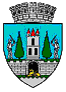 ROMÂNIAJUDEŢUL SATU MARECONSILIUL LOCAL AL MUNICIPIULUI SATU MARE                                 HOTĂRÂREA Nr. 460/22.12.2022privind aprobarea taxelor și tarifelor ce vor fi aplicate deServiciul Public Administrația Domeniului Public Satu Mareîncepând cu 01.01.2023Consiliul Local al Municipiului Satu Mare,Analizând proiectul de hotărâre înregistrat sub nr. 71424/16.12.2022 conexat cu nr. 57158/12.10.2022, referatul de aprobare al Primarului Municipiului Satu Mare, înregistrat sub nr. 71426/16.12.2022, conexat cu nr. 57159/12.10.2022 în calitate de inițiator, raportul de specialitate al Serviciului Public Administrația Domeniului Public Satu Mare înregistrat sub nr. 12386/16.12.2022, conexat cu nr. 09260/29.09.2022, raportul de specialitate al Directorului executiv al  Direcției Economice din cadrul aparatului de specialitate al primarului, înregistrat cu nr. 71431/16.12.2022, conexat cu                                  nr. 57503/13.10.2022 avizele comisiilor de specialitate ale Consiliului Local al Municipiului Satu Mare,În acord cu prevederile art. 484 și art. 485 alin. (1) lit. a) lit. b) și lit. f)  din Legea  nr. 227/ 2015  privind Codul fiscal, cu modificările și completările ulterioare, ale art. 30 din Legea nr. 273/29.06.2006 privind finanțele publice locale, cu modificările și completările ulterioare,Având în vedere prevederile art. 7 din Legea nr. 52/2003 privind transparența decizională în administrația publică, republicată, a fost întocmit procesul verbal de afișare nr. 58764/19.10.2022 privind publicarea pe pagina de internet la adresa:  www.primariasm.ro a proiectului de hotărâre privind aprobarea taxelor și tarifelor ce vor fi aplicate de Serviciul Public Administrația Domeniului Public Satu Mare începând cu 01.01.2023 și referatul Serviciului Relații Publice nr. 62624/08.11.2022, conform căruia nu au fost depuse sugestii sau propuneri la prezentul proiect de hotărâre,Ținând seama de prevederile Legii nr. 24/2000 privind normele de tehnică legislativă pentru elaborarea actelor normative, republicată, cu modificările și completările ulterioare, În conformitate cu  prevederile  art. 129 alin. (2) lit. b) coroborat cu alin. (4) lit. c) din OUG nr. 57/2019 privind Codul administrativ, cu modificările și completările ulterioare,În temeiul prevederilor  art. 139 alin. (3) lit. c) și prevederile art. 196 alin (1) lit. a)  din O.U.G nr.57/2019 privind Codul administrativ, cu modificările și completările ulterioare,  Adoptă prezenta,                                      H O T Ă R Â R E:Art. 1. Se aprobă taxele și tarifele ce vor fi aplicate de Serviciul Public Administrația Domeniului Public Satu Mare începând cu 01.01.2023, conform anexei care face parte integrantă din prezenta hotărâre.Art. 2. Prezenta hotărâre abrogă prevederile Hotărârii Consiliului Local Satu Mare nr. 313/25.11.2021 privind aprobarea taxelor şi tarifelor ce vor fi aplicate de Serviciul Public Administrația Domeniului Public Satu Mare începând cu 01.01.2022.Art. 3. Cu ducerea la îndeplinire a prezentei hotărâri se încredințează Primarul Municipiului Satu Mare prin Serviciul Public Administrația Domeniului Public Satu Mare.Art. 4. Prezenta hotărâre se comunică, prin intermediul Secretarului General al Municipiului Satu Mare, în termenul prevăzut de lege, Primarului Municipiului                        Satu Mare, Instituției Prefectului - Județul Satu Mare, Serviciului Public Administrația       Domeniului Public Satu Mare, Directorului executiv  și se aduce la cunoștință publică.       Președinte de ședință,                                            Contrasemnează       Golban Ligia Veturia                                             Secretar general,                                                                                    Mihaela Maria RacolțaPrezenta hotărâre a fost adoptată cu respectarea prevederilor art. 139 alin. (3) lit. c) din O.U.G. nr. 57/2019 privind Codul administrativ;Redactat în 5 exemplare originaleTotal consilieri în funcţie 23Nr. total al consilierilor prezenţi23Nr total al consilierilor absenţi0Nr. consilieri luați în calcul cf. art. 228 alin. 3 din OUG 57/201922Nu participă la dezbateri și la vot1Voturi pentru22Voturi împotrivă0Abțineri0